Агроэкоусадьба «Татьянин хутор» Тел. +375 29 243-57-35Мелинчан Татьяна ИвановнаE-mail: Milena_fog@mail.ruАгроэкотуризм в Беларуси становится всё более популярным и актуальным и имеет массу преимуществ перед стандартными развлечениями и стандартными условиями проживания. Если Вы устали от шумных мегаполисов, от неустанного ритма жизни, агроэкоусадьба – это то, что Вам нужно! Приглашаем Вас отдохнуть на природе. Вы можете насладиться пением птиц, посидеть у костра, отвлечься от городской суеты, половить рыбу, поплавать в озере, попариться в бане... Отличное место для дружеского и семейного отдыха, проведения необычных и запоминающихся праздников.Место отдыха расположено в 3 км от д. Лещенка Кировского района на берегу нескольких прудов.Здесь Вы можете половить рыбу, искупаться, отдохнуть в беседках, приготовить на мангалах шашлык и уху... Для ночлега подготовлены комнаты с разным количеством мест в настоящих русских деревянных домах. Здесь есть все необходимое для отдыха: мебель, кровати и диваны, белье, посуда, холодильники...Имеется зал для торжеств и праздников примерно на 25 человек.На территории есть колодец с очень вкусной водой, баня с японской бочкой, шалаш из сена, качели и детская песочница... А если Вы хотите насладиться настоящим деревенским бытом, в д.Лещенка есть дом-музей, в котором можно отдохнуть несколько дней: настоящая русская печь, вышитые скатерти и рушники, предметы старинного белорусского быта... Есть баня.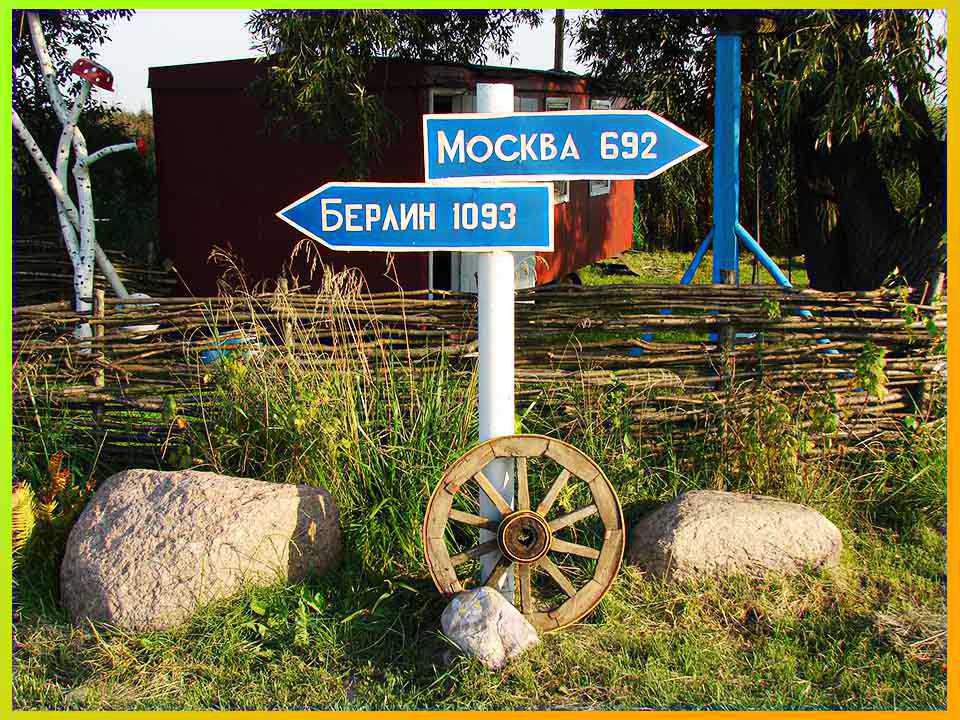 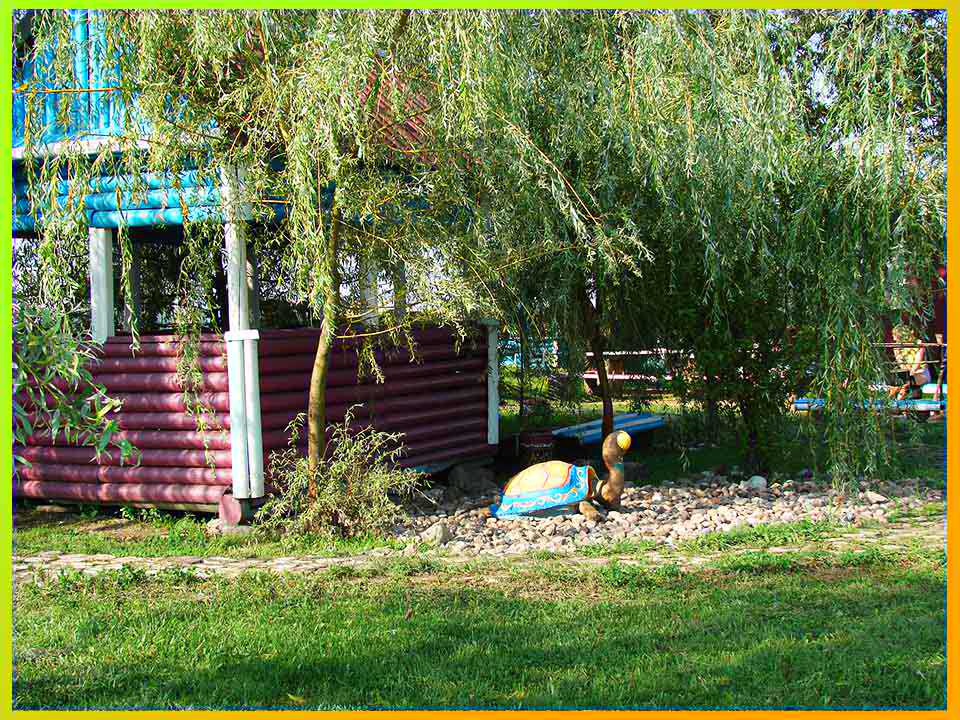 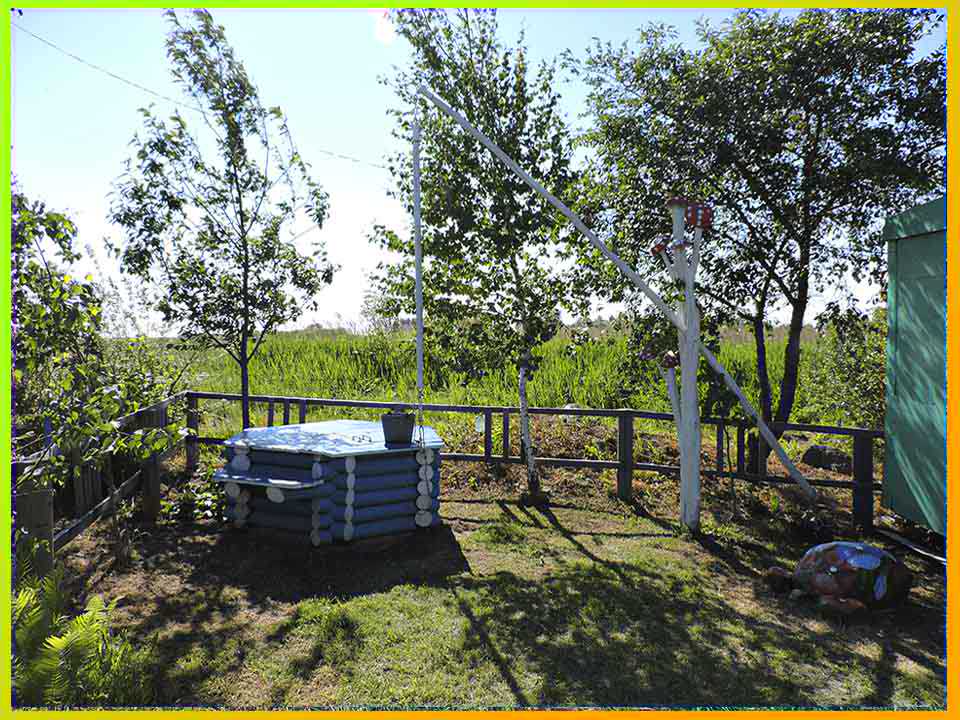 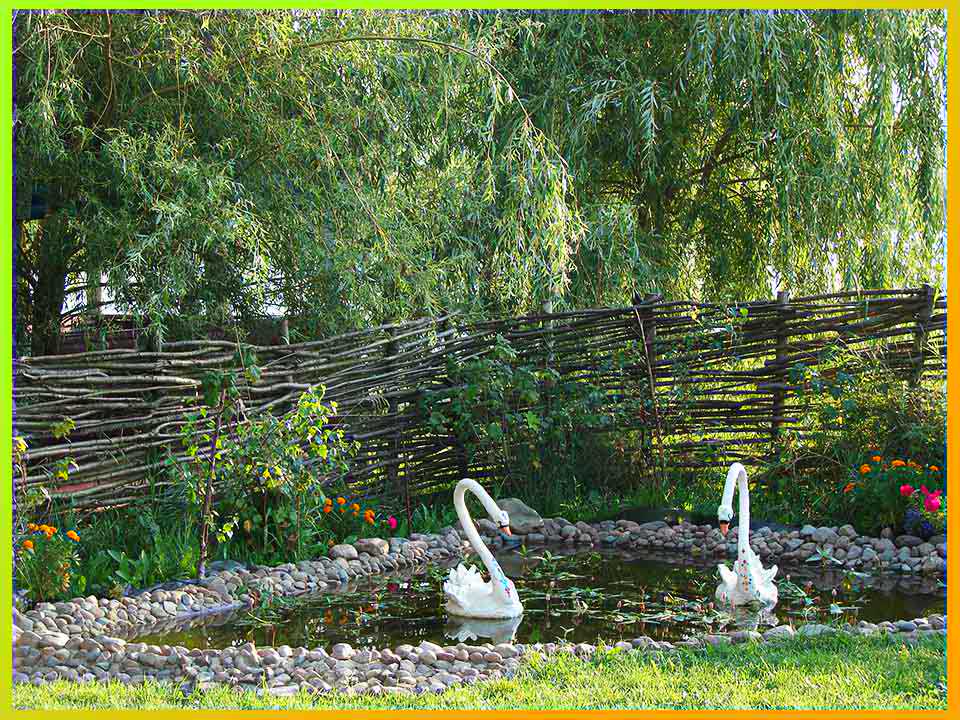 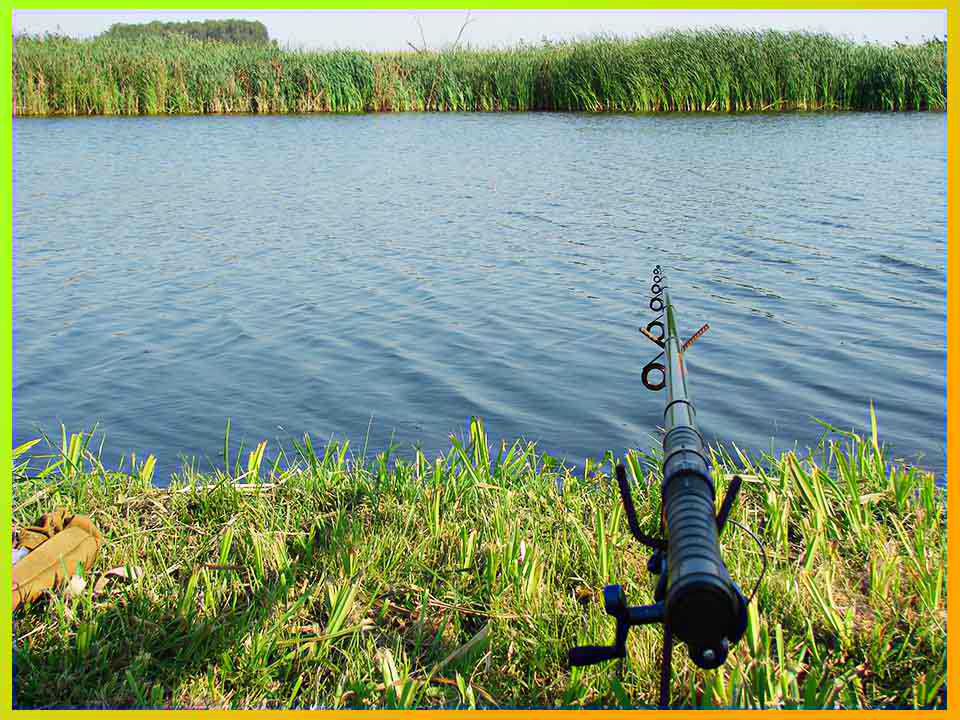 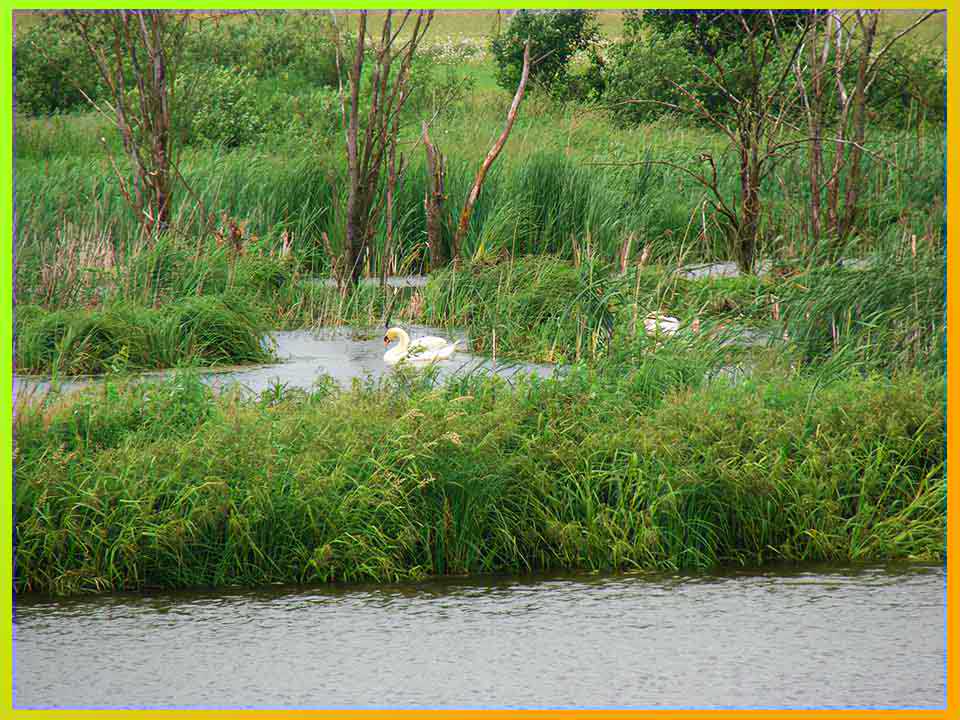 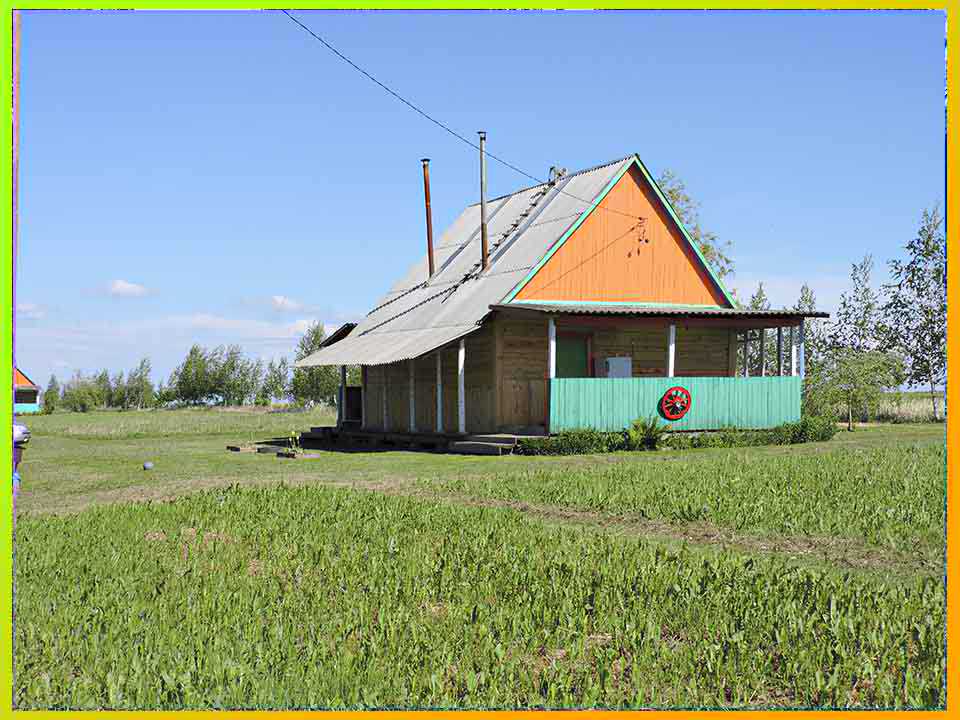 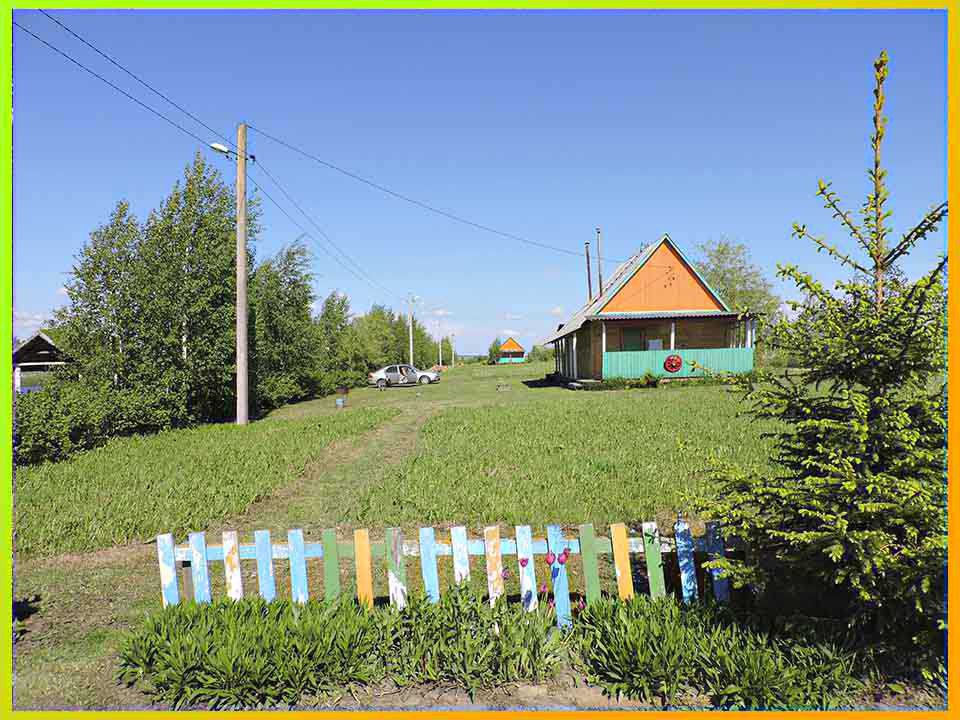 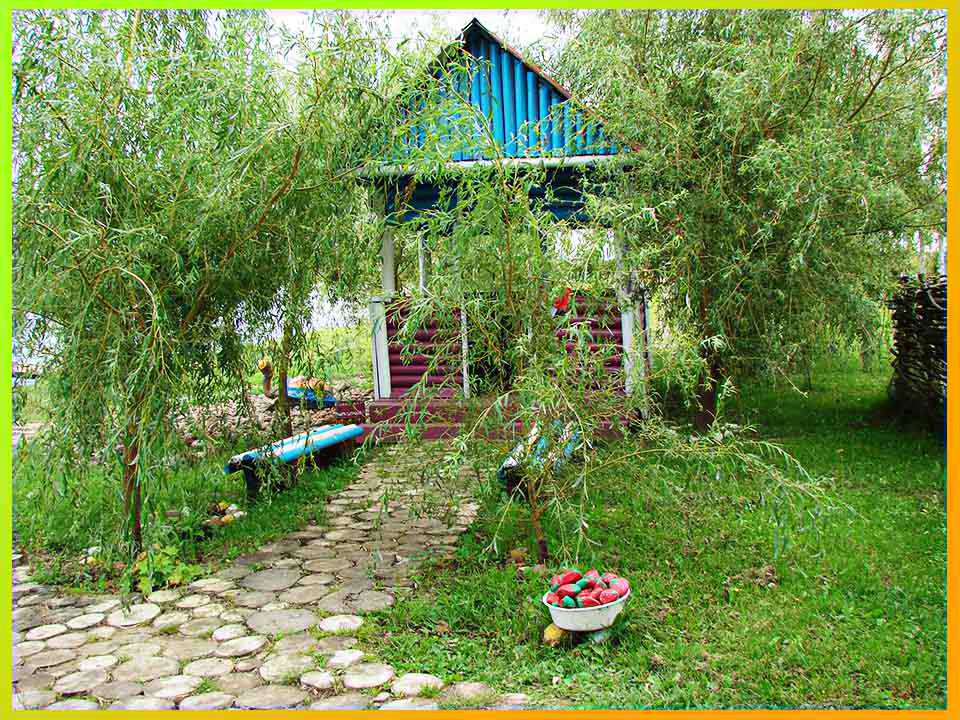 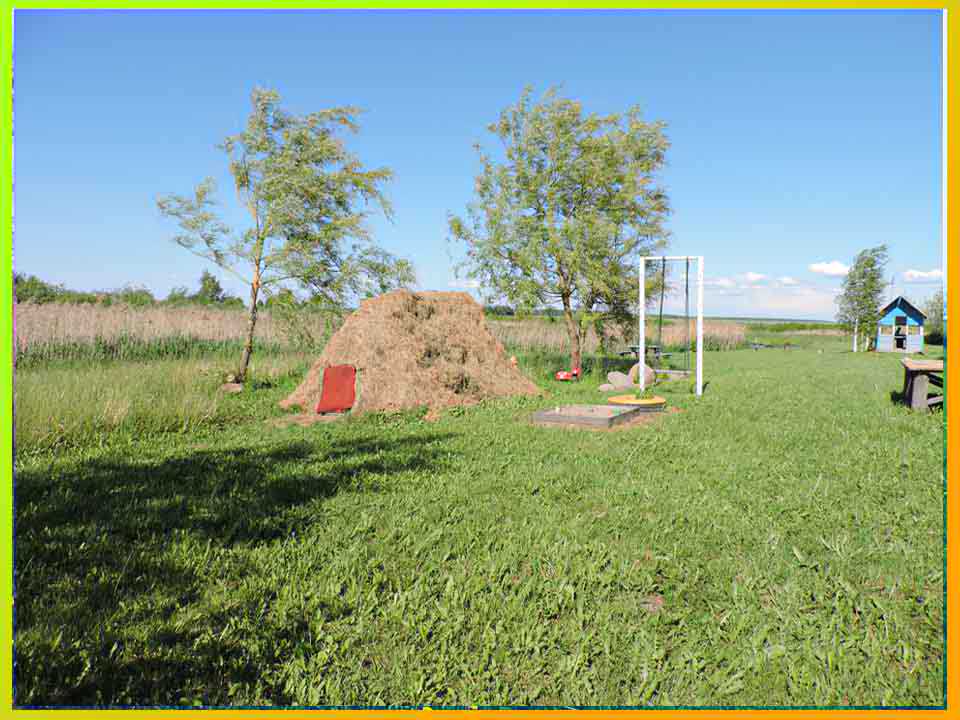 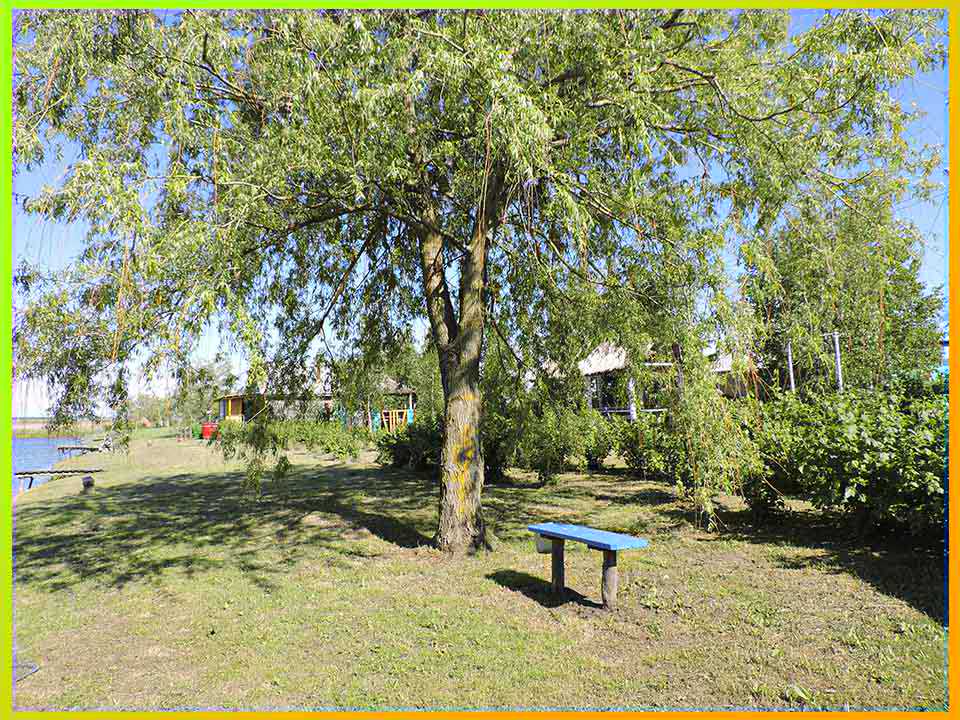 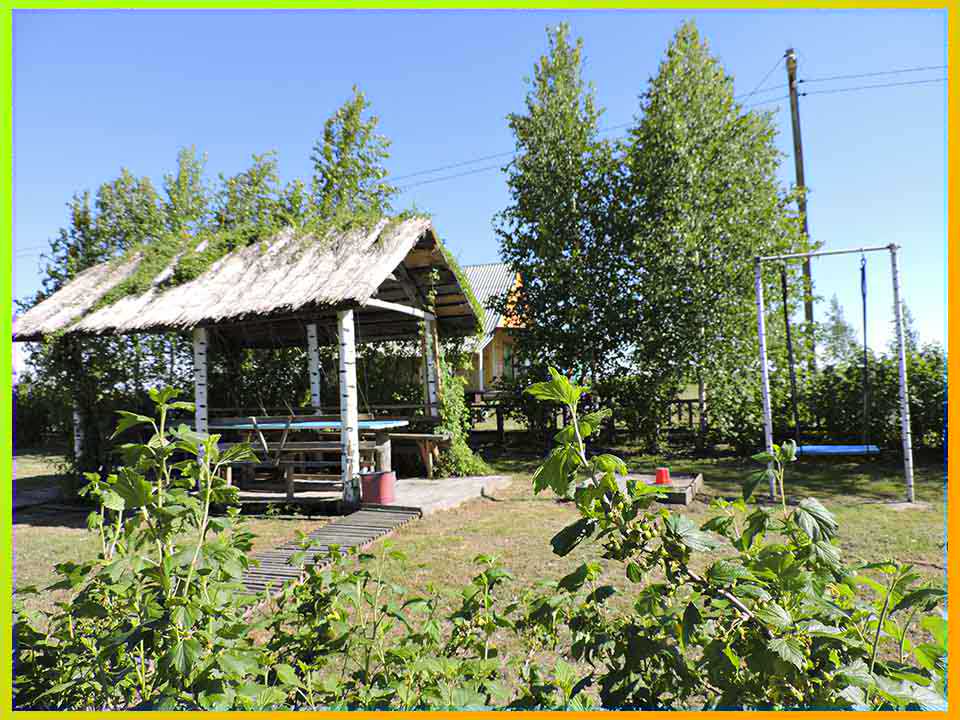 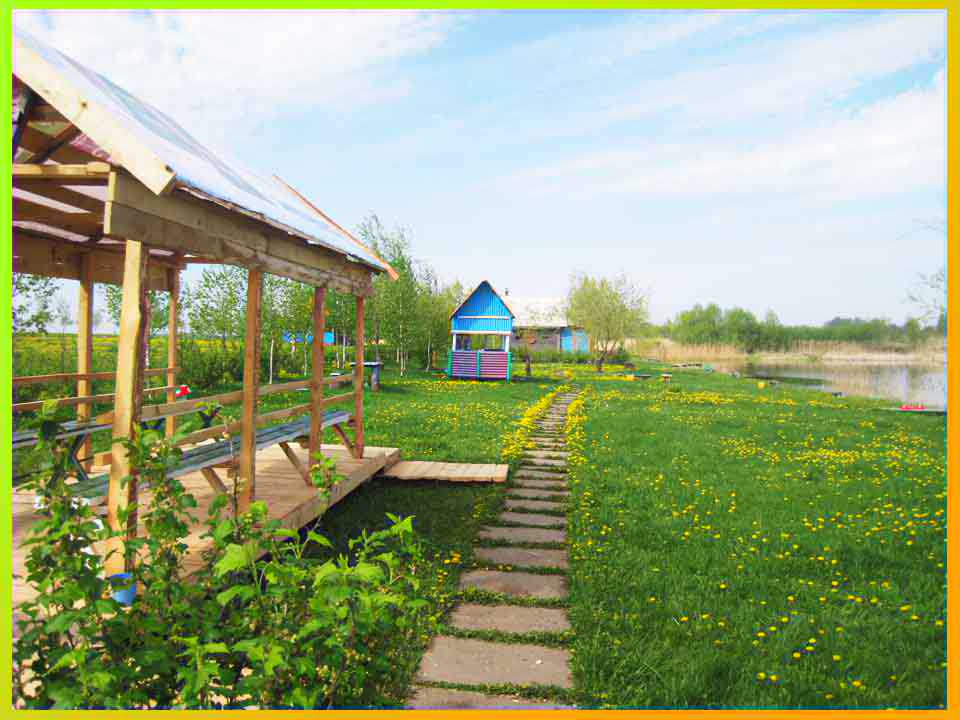 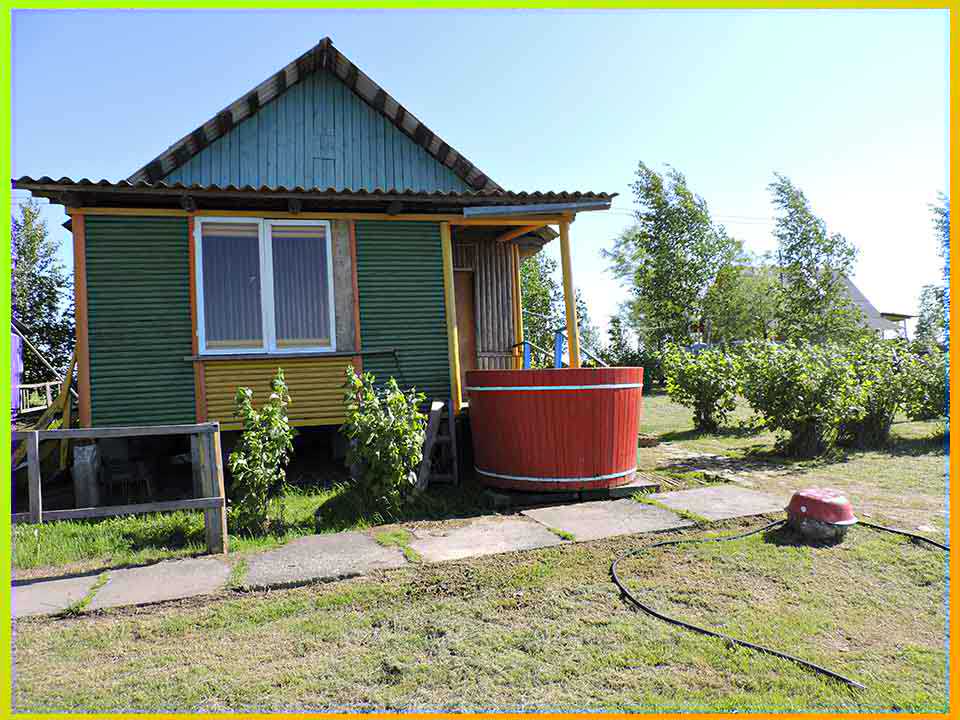 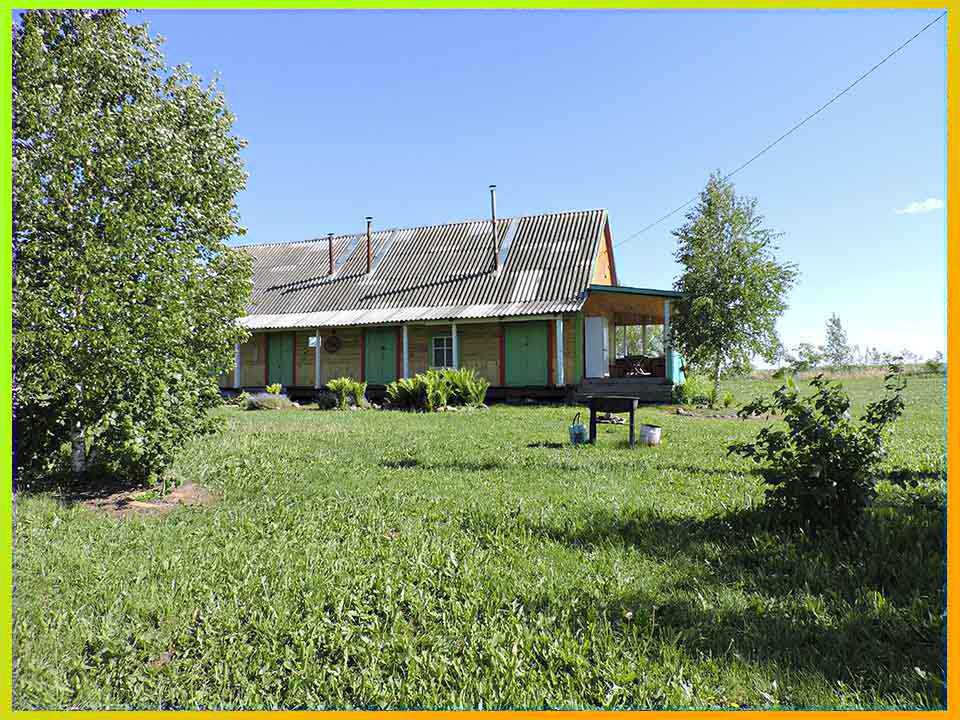 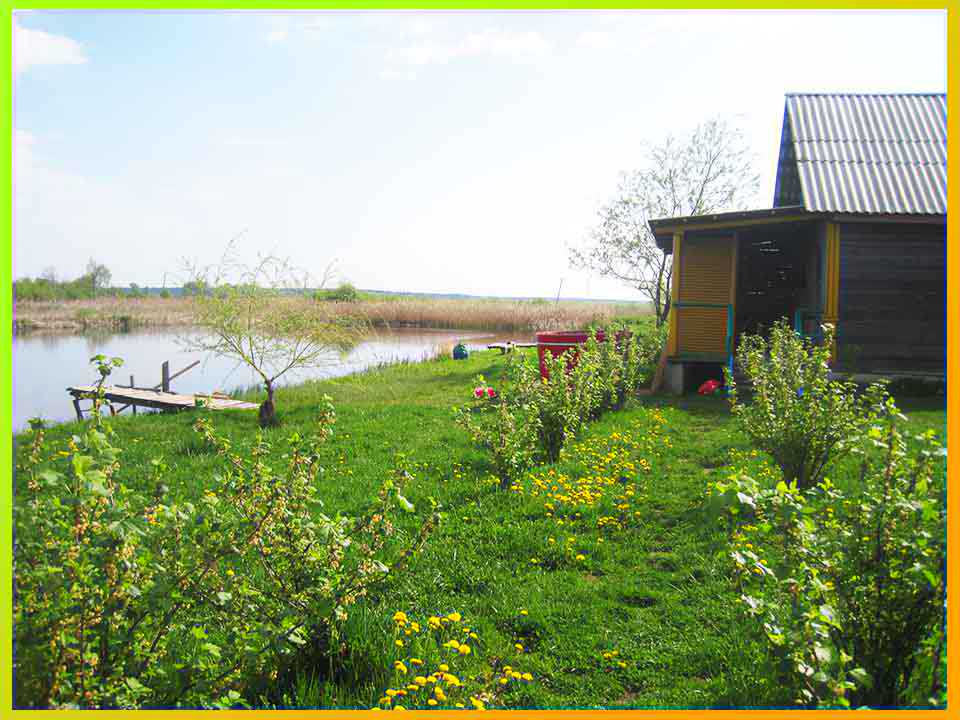 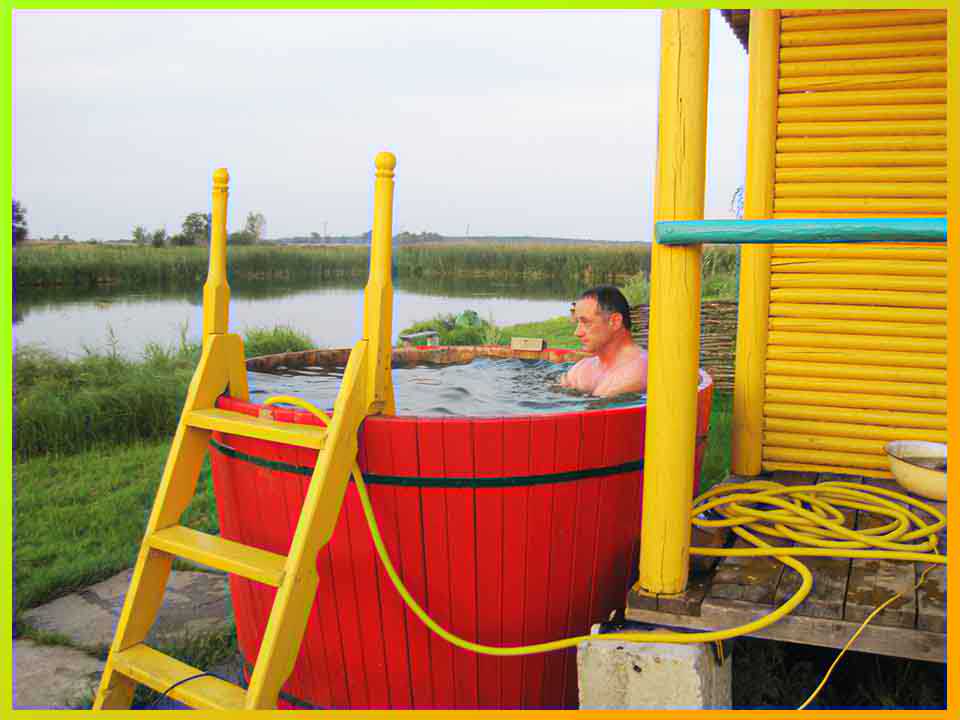 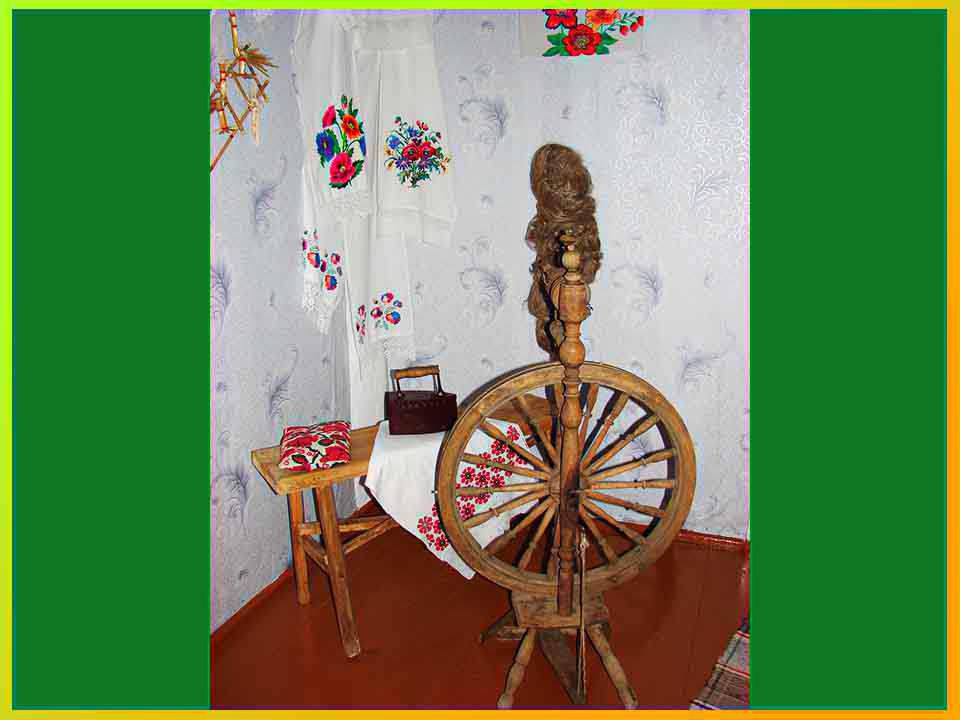 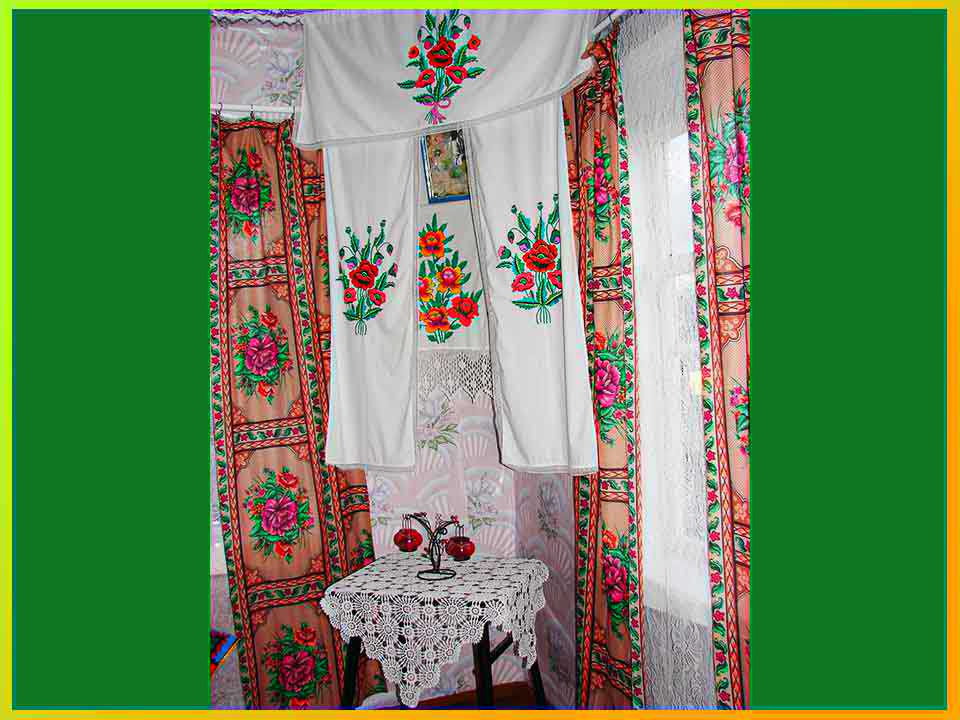 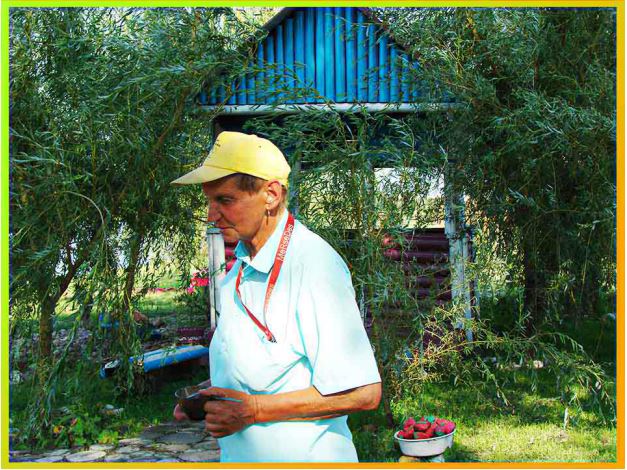 